AFWEZIG?Afwezigheden. Wat en hoe?Soorten afwezigheden met hun bewijzen.stap 1de school verwittigen : 057 33 41 32stap 2bewijs van afwezigheid zo snel mogelijk aan de school bezorgenafwezigheid door ziekteBij een afwezigheid van maximum 3 opeenvolgende kalenderdag is een zelf geschreven briefje als bewijs voldoende.  Dit kan maximum 4 keer per schooljaar.Bij een afwezigheid van meer dan 3 opeenvolgende dagen moet de afwezigheid gewettigd worden met een doktersattest.religieuze feestdagEen schriftelijke verklaring van de verantwoordelijken als bewijs is voldoende.afwezigheid door het bijwonen van begrafenis, huwelijk, vereiste aanwezigheid in de rechtbank of bij een officiële instantie of door onbereikbaarheid van de schoolEen rouwbrief, officiële uitnodiging, officiële verklaring van een instantie is voldoende als bewijs.alle andere redenenAlle andere afwezigheden moeten vooraf schriftelijk aangevraagd worden bij de directeur.problematische afwezigheidAls een afwezigheid niet gewettigd wordt, spreken we van een onwettige afwezigheid.Vanaf 5 onwettige afwezigheden schakelt de school het CLB in.Vanaf 30 onwettige afwezigheden wordt het departement onderwijs ingelicht.AFWEZIGHEIDSATTEST (1 van 4)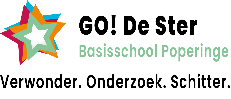 Ondergetekende ______________________________________verklaart dat _________________________________________Afwezig was van __/__/__   tot __/__/__Reden : _____________________________________________Handtekening                                                           Datum : __/__/__AFWEZIGHEIDSATTEST (2 van 4)Ondergetekende ______________________________________verklaart dat _________________________________________Afwezig was van __/__/__   tot __/__/__Reden : _____________________________________________Handtekening                                                           Datum : __/__/__AFWEZIGHEIDSATTEST (3 van 4)Ondergetekende ______________________________________verklaart dat _________________________________________Afwezig was van __/__/__   tot __/__/__Reden : _____________________________________________Handtekening                                                           Datum : __/__/__AFWEZIGHEIDSATTEST (4 van 4)Ondergetekende ______________________________________verklaart dat _________________________________________Afwezig was van __/__/__   tot __/__/__Reden : _____________________________________________Handtekening                                                           Datum : __/__/__